Bukti Ajar PR Strategy & TacticSK Mengajar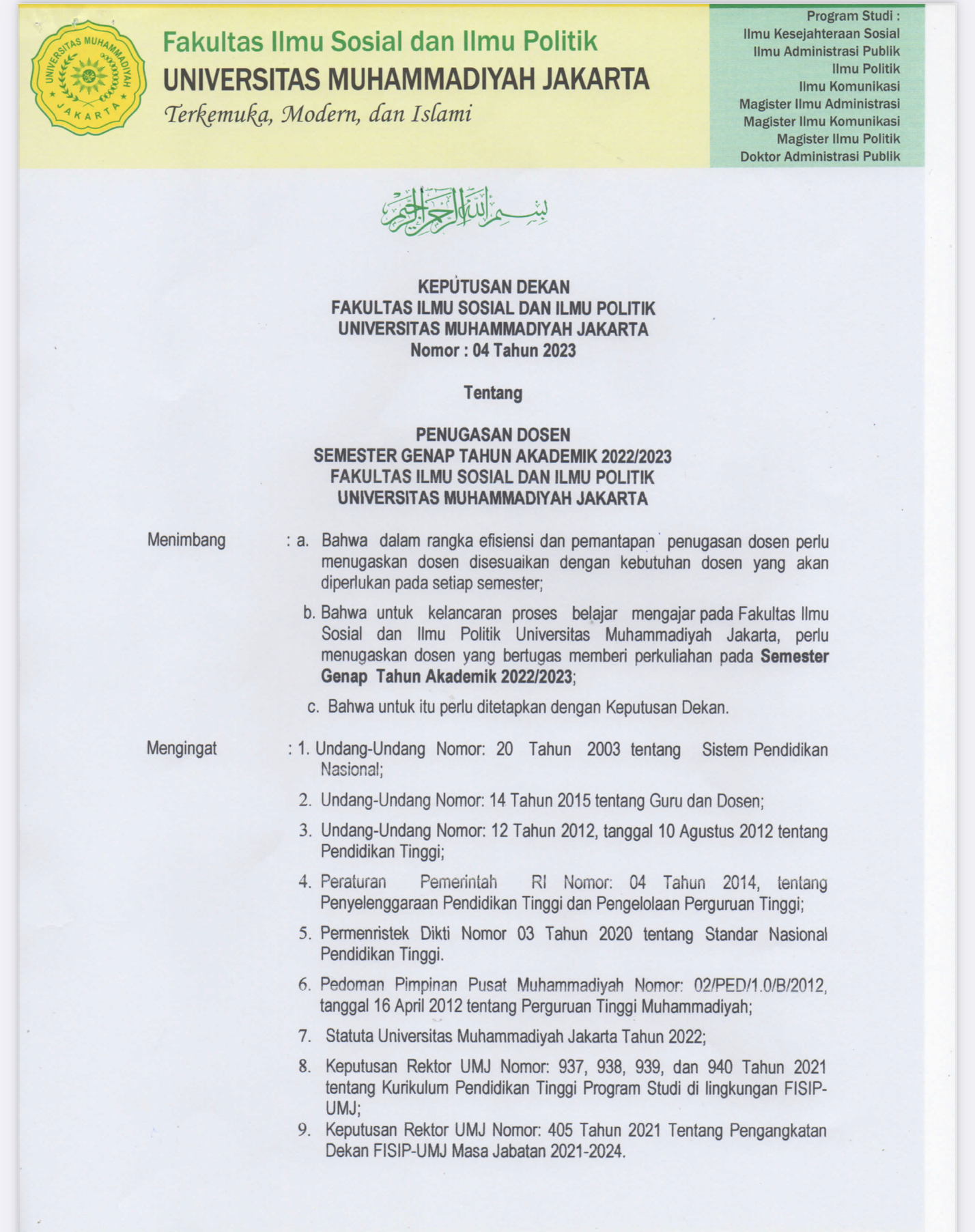 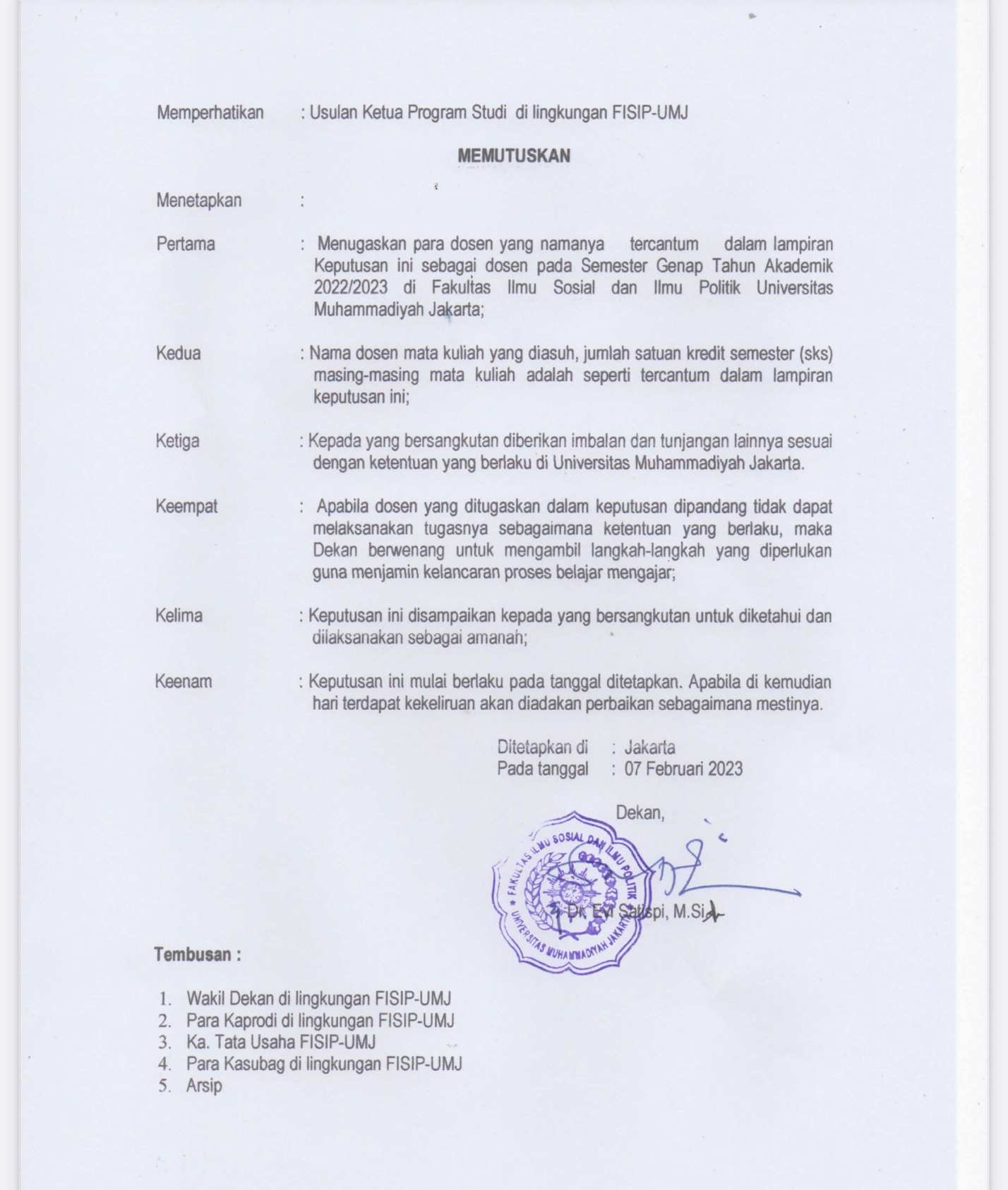 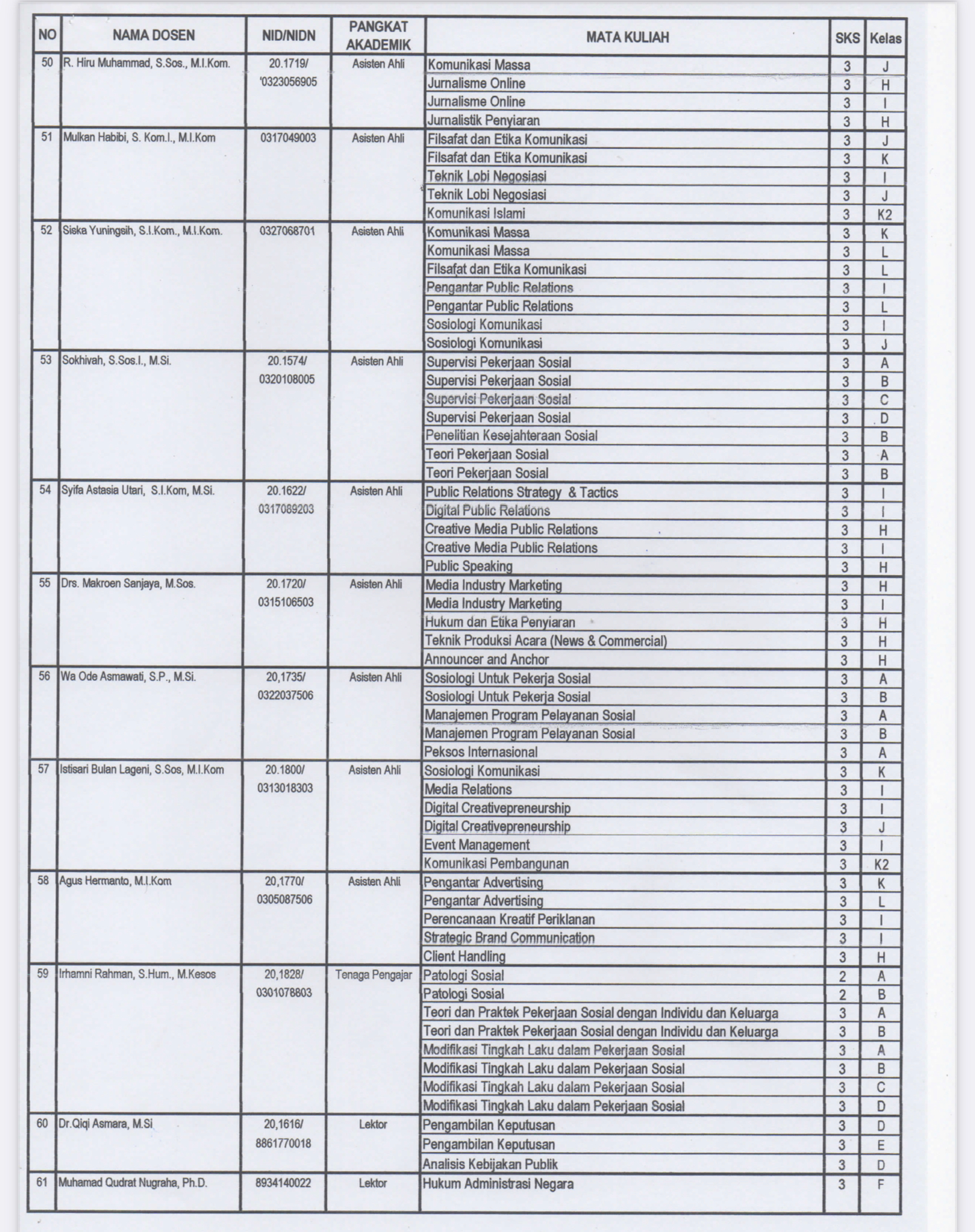 BAP (Absensi)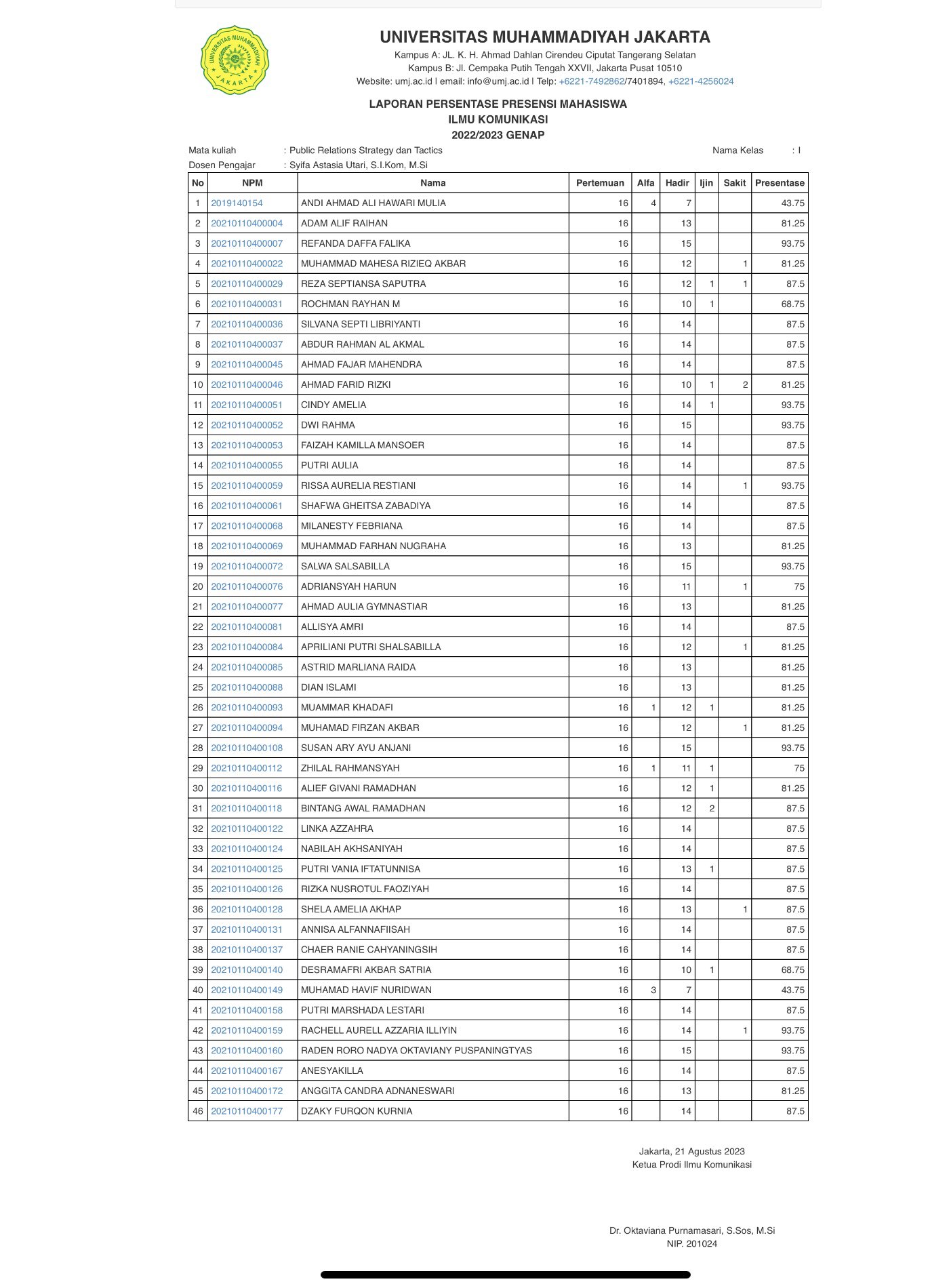 Nilai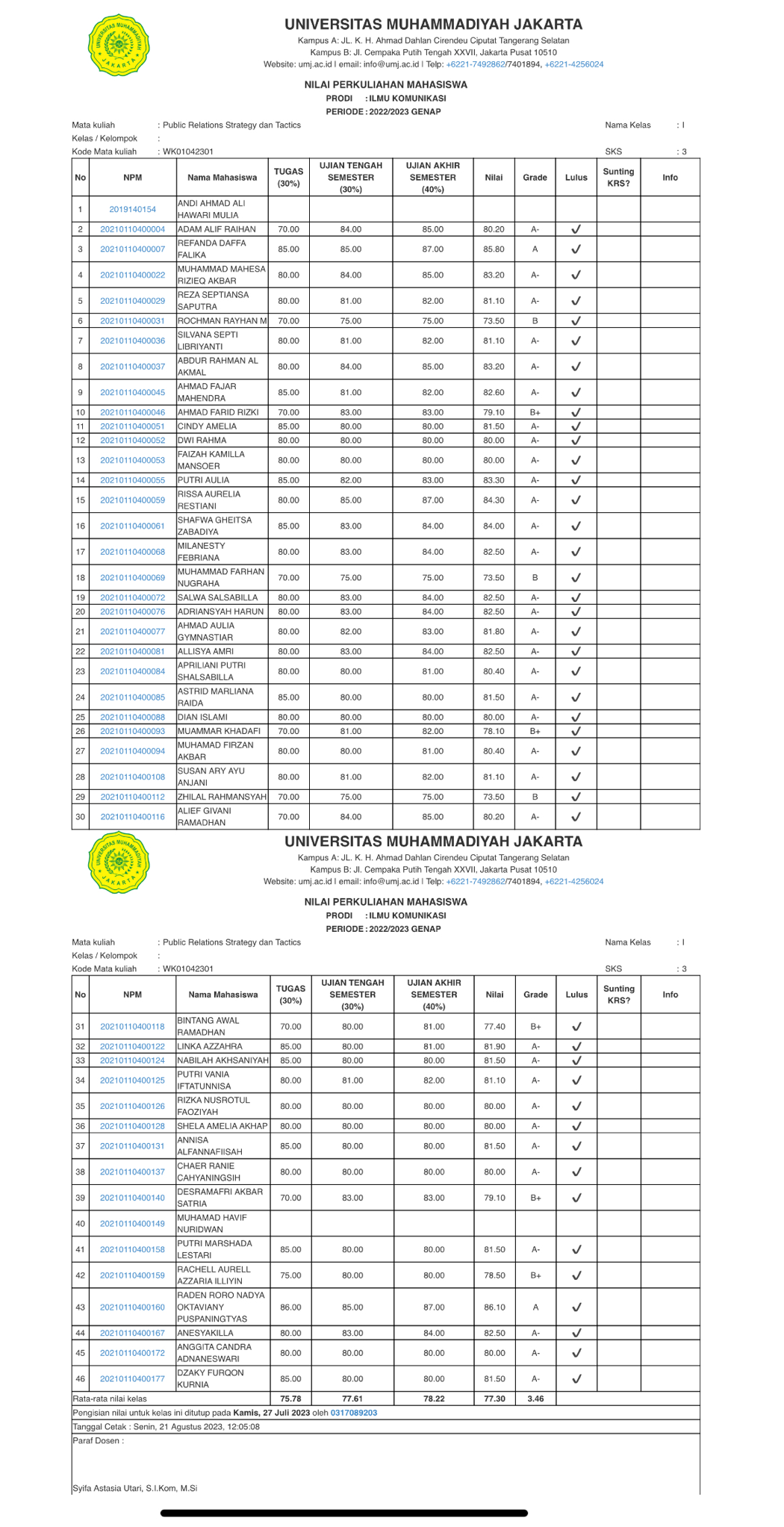 RPS    	RENCANA PEMBELAJARAN SEMESTER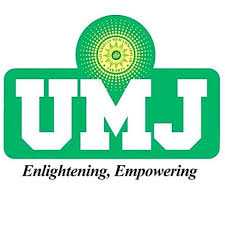 PROGRAM STUDI ILMU KOMUNIKASI - KONSENTRASI PUBLIC RELATIONS FISIP UNIVERSITAS MUHAMMADIYAH JAKARTA Tanggal Penyusunan16 Februari 202216 Februari 202216 Februari 2022Tanggal revisiTanggal revisiTanggal revisidd/bb/thn dd/bb/thn FakultasFISIP                                 FISIP                                 FISIP                                 FISIP                                 FISIP                                 FISIP                                 FISIP                                 FISIP                                 Program StudiIlmu Komunikasi                                     Kode Prodi: Ilmu Komunikasi                                     Kode Prodi: Ilmu Komunikasi                                     Kode Prodi: Ilmu Komunikasi                                     Kode Prodi: Ilmu Komunikasi                                     Kode Prodi: Ilmu Komunikasi                                     Kode Prodi: Ilmu Komunikasi                                     Kode Prodi: Ilmu Komunikasi                                     Kode Prodi: JenjangSarjanaSarjanaSarjanaSarjanaSarjanaSarjanaSarjanaSarjanaKode dan Nama MKStrategy and tactic Public relations Strategy and tactic Public relations Strategy and tactic Public relations Strategy and tactic Public relations Strategy and tactic Public relations Strategy and tactic Public relations SKS dan SemesterSKS3SemesterSemesterIV (empat)IV (empat)IV (empat)IV (empat)Prasyarat........................................Status Mata Kuliah[ v] Wajib          [... ] Pilihan[ v] Wajib          [... ] Pilihan[ v] Wajib          [... ] Pilihan[ v] Wajib          [... ] Pilihan[ v] Wajib          [... ] Pilihan[ v] Wajib          [... ] Pilihan[ v] Wajib          [... ] Pilihan[ v] Wajib          [... ] PilihanKoordinator MataKuliah  & Penyusun RPSDosen PengampuTria Patrianti, S.Sos., M.I.KomSyifa Astasia Utari, Tria Patrianti, S.Sos., M.I.KomSyifa Astasia Utari, Tria Patrianti, S.Sos., M.I.KomSyifa Astasia Utari, Tria Patrianti, S.Sos., M.I.KomSyifa Astasia Utari, Tria Patrianti, S.Sos., M.I.KomSyifa Astasia Utari, Tria Patrianti, S.Sos., M.I.KomSyifa Astasia Utari, Tria Patrianti, S.Sos., M.I.KomSyifa Astasia Utari, Tria Patrianti, S.Sos., M.I.KomSyifa Astasia Utari, & Capaian PembelajaranMata KuliahSikapSikapBertaqwa kepada Tuhan Yang Maha Esa dan mampu menunjukkan sikap religius ; Menjunjung tinggi nilai kemanusiaan dalam menjalankan tugas berdasarkan agama, moral dan etika komunikasi ;  Berkontribusi dalam peningkatan mutu kehidupan bermasyarakat, berbangsa, bernegara, dan peradaban berdasarkan Pancasila; Berperan sebagai warga negara yang bangga dan cinta tanah air, memiliki nasionalisme serta rasa tanggungjawab pada negara dan bangsa; Menghargai keanekaragaman budaya, pandangan, agama, dan kepercayaan, serta pendapat atau temuan orisinal orang lain; Bekerjasama dan memiliki kepekaan social serta kepedulian terhadap masyarakat dan lingkungan; Taat hukum dan disiplin dalam kehidupan bermasyarakat dan bernegara Menginternalisasi nilai, norma, dan etika akademik ; Menunjukkan sikap bertanggungjawab atas pekerjaan di bidang keahliannya secara mandiri terutama dalam bidang komunikasi/hubungan masyarakatBertaqwa kepada Tuhan Yang Maha Esa dan mampu menunjukkan sikap religius ; Menjunjung tinggi nilai kemanusiaan dalam menjalankan tugas berdasarkan agama, moral dan etika komunikasi ;  Berkontribusi dalam peningkatan mutu kehidupan bermasyarakat, berbangsa, bernegara, dan peradaban berdasarkan Pancasila; Berperan sebagai warga negara yang bangga dan cinta tanah air, memiliki nasionalisme serta rasa tanggungjawab pada negara dan bangsa; Menghargai keanekaragaman budaya, pandangan, agama, dan kepercayaan, serta pendapat atau temuan orisinal orang lain; Bekerjasama dan memiliki kepekaan social serta kepedulian terhadap masyarakat dan lingkungan; Taat hukum dan disiplin dalam kehidupan bermasyarakat dan bernegara Menginternalisasi nilai, norma, dan etika akademik ; Menunjukkan sikap bertanggungjawab atas pekerjaan di bidang keahliannya secara mandiri terutama dalam bidang komunikasi/hubungan masyarakatBertaqwa kepada Tuhan Yang Maha Esa dan mampu menunjukkan sikap religius ; Menjunjung tinggi nilai kemanusiaan dalam menjalankan tugas berdasarkan agama, moral dan etika komunikasi ;  Berkontribusi dalam peningkatan mutu kehidupan bermasyarakat, berbangsa, bernegara, dan peradaban berdasarkan Pancasila; Berperan sebagai warga negara yang bangga dan cinta tanah air, memiliki nasionalisme serta rasa tanggungjawab pada negara dan bangsa; Menghargai keanekaragaman budaya, pandangan, agama, dan kepercayaan, serta pendapat atau temuan orisinal orang lain; Bekerjasama dan memiliki kepekaan social serta kepedulian terhadap masyarakat dan lingkungan; Taat hukum dan disiplin dalam kehidupan bermasyarakat dan bernegara Menginternalisasi nilai, norma, dan etika akademik ; Menunjukkan sikap bertanggungjawab atas pekerjaan di bidang keahliannya secara mandiri terutama dalam bidang komunikasi/hubungan masyarakatBertaqwa kepada Tuhan Yang Maha Esa dan mampu menunjukkan sikap religius ; Menjunjung tinggi nilai kemanusiaan dalam menjalankan tugas berdasarkan agama, moral dan etika komunikasi ;  Berkontribusi dalam peningkatan mutu kehidupan bermasyarakat, berbangsa, bernegara, dan peradaban berdasarkan Pancasila; Berperan sebagai warga negara yang bangga dan cinta tanah air, memiliki nasionalisme serta rasa tanggungjawab pada negara dan bangsa; Menghargai keanekaragaman budaya, pandangan, agama, dan kepercayaan, serta pendapat atau temuan orisinal orang lain; Bekerjasama dan memiliki kepekaan social serta kepedulian terhadap masyarakat dan lingkungan; Taat hukum dan disiplin dalam kehidupan bermasyarakat dan bernegara Menginternalisasi nilai, norma, dan etika akademik ; Menunjukkan sikap bertanggungjawab atas pekerjaan di bidang keahliannya secara mandiri terutama dalam bidang komunikasi/hubungan masyarakatBertaqwa kepada Tuhan Yang Maha Esa dan mampu menunjukkan sikap religius ; Menjunjung tinggi nilai kemanusiaan dalam menjalankan tugas berdasarkan agama, moral dan etika komunikasi ;  Berkontribusi dalam peningkatan mutu kehidupan bermasyarakat, berbangsa, bernegara, dan peradaban berdasarkan Pancasila; Berperan sebagai warga negara yang bangga dan cinta tanah air, memiliki nasionalisme serta rasa tanggungjawab pada negara dan bangsa; Menghargai keanekaragaman budaya, pandangan, agama, dan kepercayaan, serta pendapat atau temuan orisinal orang lain; Bekerjasama dan memiliki kepekaan social serta kepedulian terhadap masyarakat dan lingkungan; Taat hukum dan disiplin dalam kehidupan bermasyarakat dan bernegara Menginternalisasi nilai, norma, dan etika akademik ; Menunjukkan sikap bertanggungjawab atas pekerjaan di bidang keahliannya secara mandiri terutama dalam bidang komunikasi/hubungan masyarakatBertaqwa kepada Tuhan Yang Maha Esa dan mampu menunjukkan sikap religius ; Menjunjung tinggi nilai kemanusiaan dalam menjalankan tugas berdasarkan agama, moral dan etika komunikasi ;  Berkontribusi dalam peningkatan mutu kehidupan bermasyarakat, berbangsa, bernegara, dan peradaban berdasarkan Pancasila; Berperan sebagai warga negara yang bangga dan cinta tanah air, memiliki nasionalisme serta rasa tanggungjawab pada negara dan bangsa; Menghargai keanekaragaman budaya, pandangan, agama, dan kepercayaan, serta pendapat atau temuan orisinal orang lain; Bekerjasama dan memiliki kepekaan social serta kepedulian terhadap masyarakat dan lingkungan; Taat hukum dan disiplin dalam kehidupan bermasyarakat dan bernegara Menginternalisasi nilai, norma, dan etika akademik ; Menunjukkan sikap bertanggungjawab atas pekerjaan di bidang keahliannya secara mandiri terutama dalam bidang komunikasi/hubungan masyarakat& Capaian PembelajaranMata KuliahKetrampilan UmumKetrampilan UmumMampu menerapkan pemikiran logis, kritis, sistematis, dan inovatif dalam konteks pengembangan atau implementasi ilmu pengetahuan dan teknologi yang memperhatikan dan menerapkan nilai humaniora yang sesuai dengan bidang komunikasi ;Mampu menunjukkan kinerja mandiri, bermutu, dan terukur;Mampu mengkaji implikasi pengembangan atau implementasi ilmu pengetahuan teknologi yang memperhatikan dan menerapkan nilai humaniora sesuai dengan keahliannya berdasarkan kaidah, tata cara dan etika ilmiah dalam rangka menghasilkan solusi, gagasan, desain atau kritik seniMampu mengambil keputusan secara tepat dalam konteks penyelesaian masalah di bidang keahliannya, berdasarkan hasil analisis informasi dan data;Mampu memelihara dan mengembangkan jaringan kerja dengan pembimbing, kolega, sejawat baik di dalam maupun di luar lembaganya;Mampu bertanggungjawab atas pencapaian hasil kerja kelompok dan melakukan supervisi dan evaluasi terhadap penyelesaian pekerjaan yang ditugaskan kepada pekerja yang berada di bawah tanggungjawabnya;Mampu melakukan proses evaluasi diri terhadap kelompok kerja yang berada dibawah tanggung jawabnya, dan mampu mengelola pembelajaran secara mandiri;Mampu menerapkan pemikiran logis, kritis, sistematis, dan inovatif dalam konteks pengembangan atau implementasi ilmu pengetahuan dan teknologi yang memperhatikan dan menerapkan nilai humaniora yang sesuai dengan bidang komunikasi ;Mampu menunjukkan kinerja mandiri, bermutu, dan terukur;Mampu mengkaji implikasi pengembangan atau implementasi ilmu pengetahuan teknologi yang memperhatikan dan menerapkan nilai humaniora sesuai dengan keahliannya berdasarkan kaidah, tata cara dan etika ilmiah dalam rangka menghasilkan solusi, gagasan, desain atau kritik seniMampu mengambil keputusan secara tepat dalam konteks penyelesaian masalah di bidang keahliannya, berdasarkan hasil analisis informasi dan data;Mampu memelihara dan mengembangkan jaringan kerja dengan pembimbing, kolega, sejawat baik di dalam maupun di luar lembaganya;Mampu bertanggungjawab atas pencapaian hasil kerja kelompok dan melakukan supervisi dan evaluasi terhadap penyelesaian pekerjaan yang ditugaskan kepada pekerja yang berada di bawah tanggungjawabnya;Mampu melakukan proses evaluasi diri terhadap kelompok kerja yang berada dibawah tanggung jawabnya, dan mampu mengelola pembelajaran secara mandiri;Mampu menerapkan pemikiran logis, kritis, sistematis, dan inovatif dalam konteks pengembangan atau implementasi ilmu pengetahuan dan teknologi yang memperhatikan dan menerapkan nilai humaniora yang sesuai dengan bidang komunikasi ;Mampu menunjukkan kinerja mandiri, bermutu, dan terukur;Mampu mengkaji implikasi pengembangan atau implementasi ilmu pengetahuan teknologi yang memperhatikan dan menerapkan nilai humaniora sesuai dengan keahliannya berdasarkan kaidah, tata cara dan etika ilmiah dalam rangka menghasilkan solusi, gagasan, desain atau kritik seniMampu mengambil keputusan secara tepat dalam konteks penyelesaian masalah di bidang keahliannya, berdasarkan hasil analisis informasi dan data;Mampu memelihara dan mengembangkan jaringan kerja dengan pembimbing, kolega, sejawat baik di dalam maupun di luar lembaganya;Mampu bertanggungjawab atas pencapaian hasil kerja kelompok dan melakukan supervisi dan evaluasi terhadap penyelesaian pekerjaan yang ditugaskan kepada pekerja yang berada di bawah tanggungjawabnya;Mampu melakukan proses evaluasi diri terhadap kelompok kerja yang berada dibawah tanggung jawabnya, dan mampu mengelola pembelajaran secara mandiri;Mampu menerapkan pemikiran logis, kritis, sistematis, dan inovatif dalam konteks pengembangan atau implementasi ilmu pengetahuan dan teknologi yang memperhatikan dan menerapkan nilai humaniora yang sesuai dengan bidang komunikasi ;Mampu menunjukkan kinerja mandiri, bermutu, dan terukur;Mampu mengkaji implikasi pengembangan atau implementasi ilmu pengetahuan teknologi yang memperhatikan dan menerapkan nilai humaniora sesuai dengan keahliannya berdasarkan kaidah, tata cara dan etika ilmiah dalam rangka menghasilkan solusi, gagasan, desain atau kritik seniMampu mengambil keputusan secara tepat dalam konteks penyelesaian masalah di bidang keahliannya, berdasarkan hasil analisis informasi dan data;Mampu memelihara dan mengembangkan jaringan kerja dengan pembimbing, kolega, sejawat baik di dalam maupun di luar lembaganya;Mampu bertanggungjawab atas pencapaian hasil kerja kelompok dan melakukan supervisi dan evaluasi terhadap penyelesaian pekerjaan yang ditugaskan kepada pekerja yang berada di bawah tanggungjawabnya;Mampu melakukan proses evaluasi diri terhadap kelompok kerja yang berada dibawah tanggung jawabnya, dan mampu mengelola pembelajaran secara mandiri;Mampu menerapkan pemikiran logis, kritis, sistematis, dan inovatif dalam konteks pengembangan atau implementasi ilmu pengetahuan dan teknologi yang memperhatikan dan menerapkan nilai humaniora yang sesuai dengan bidang komunikasi ;Mampu menunjukkan kinerja mandiri, bermutu, dan terukur;Mampu mengkaji implikasi pengembangan atau implementasi ilmu pengetahuan teknologi yang memperhatikan dan menerapkan nilai humaniora sesuai dengan keahliannya berdasarkan kaidah, tata cara dan etika ilmiah dalam rangka menghasilkan solusi, gagasan, desain atau kritik seniMampu mengambil keputusan secara tepat dalam konteks penyelesaian masalah di bidang keahliannya, berdasarkan hasil analisis informasi dan data;Mampu memelihara dan mengembangkan jaringan kerja dengan pembimbing, kolega, sejawat baik di dalam maupun di luar lembaganya;Mampu bertanggungjawab atas pencapaian hasil kerja kelompok dan melakukan supervisi dan evaluasi terhadap penyelesaian pekerjaan yang ditugaskan kepada pekerja yang berada di bawah tanggungjawabnya;Mampu melakukan proses evaluasi diri terhadap kelompok kerja yang berada dibawah tanggung jawabnya, dan mampu mengelola pembelajaran secara mandiri;Mampu menerapkan pemikiran logis, kritis, sistematis, dan inovatif dalam konteks pengembangan atau implementasi ilmu pengetahuan dan teknologi yang memperhatikan dan menerapkan nilai humaniora yang sesuai dengan bidang komunikasi ;Mampu menunjukkan kinerja mandiri, bermutu, dan terukur;Mampu mengkaji implikasi pengembangan atau implementasi ilmu pengetahuan teknologi yang memperhatikan dan menerapkan nilai humaniora sesuai dengan keahliannya berdasarkan kaidah, tata cara dan etika ilmiah dalam rangka menghasilkan solusi, gagasan, desain atau kritik seniMampu mengambil keputusan secara tepat dalam konteks penyelesaian masalah di bidang keahliannya, berdasarkan hasil analisis informasi dan data;Mampu memelihara dan mengembangkan jaringan kerja dengan pembimbing, kolega, sejawat baik di dalam maupun di luar lembaganya;Mampu bertanggungjawab atas pencapaian hasil kerja kelompok dan melakukan supervisi dan evaluasi terhadap penyelesaian pekerjaan yang ditugaskan kepada pekerja yang berada di bawah tanggungjawabnya;Mampu melakukan proses evaluasi diri terhadap kelompok kerja yang berada dibawah tanggung jawabnya, dan mampu mengelola pembelajaran secara mandiri;& Capaian PembelajaranMata KuliahPengetahuanPengetahuanMahasiswa menguasai secara mendalam pengetahuan tentang: 1.Filosofi, prinsip dasar dan ruang lingkup Public Relations; 2. Definisi Public relations sebagai fungsi manajemen, 3. Posisi Public relations pada Organisasi ; 4. Konsep Opini publik & cara PR mempengaruhinya; 5. Urgensi PR Strategis ; Perencanaan dan Riset  6 Menggali Analisa Situasi Khalayak 7;  Perumusan Strategi dan Taktik; 7. Strategy Development 8. Tactic and Excecution; 9. Manajemen Media Relations; 10. Manajemen Event; 11. Digital Media in Public Relations; 12. Implementasi Perencanaan  Strategi dan Taktik pada program Public Relations; 13. Evaluasi dan Pengukuran program Public relations 14. Mengukur dan menganalisis data digitial melalui berbagai macam tools:Defining	your audienceTargeting your messageWhat’s a press release,	media	alert,pitchMahasiswa menguasai secara mendalam pengetahuan tentang: 1.Filosofi, prinsip dasar dan ruang lingkup Public Relations; 2. Definisi Public relations sebagai fungsi manajemen, 3. Posisi Public relations pada Organisasi ; 4. Konsep Opini publik & cara PR mempengaruhinya; 5. Urgensi PR Strategis ; Perencanaan dan Riset  6 Menggali Analisa Situasi Khalayak 7;  Perumusan Strategi dan Taktik; 7. Strategy Development 8. Tactic and Excecution; 9. Manajemen Media Relations; 10. Manajemen Event; 11. Digital Media in Public Relations; 12. Implementasi Perencanaan  Strategi dan Taktik pada program Public Relations; 13. Evaluasi dan Pengukuran program Public relations 14. Mengukur dan menganalisis data digitial melalui berbagai macam tools:Defining	your audienceTargeting your messageWhat’s a press release,	media	alert,pitchMahasiswa menguasai secara mendalam pengetahuan tentang: 1.Filosofi, prinsip dasar dan ruang lingkup Public Relations; 2. Definisi Public relations sebagai fungsi manajemen, 3. Posisi Public relations pada Organisasi ; 4. Konsep Opini publik & cara PR mempengaruhinya; 5. Urgensi PR Strategis ; Perencanaan dan Riset  6 Menggali Analisa Situasi Khalayak 7;  Perumusan Strategi dan Taktik; 7. Strategy Development 8. Tactic and Excecution; 9. Manajemen Media Relations; 10. Manajemen Event; 11. Digital Media in Public Relations; 12. Implementasi Perencanaan  Strategi dan Taktik pada program Public Relations; 13. Evaluasi dan Pengukuran program Public relations 14. Mengukur dan menganalisis data digitial melalui berbagai macam tools:Defining	your audienceTargeting your messageWhat’s a press release,	media	alert,pitchMahasiswa menguasai secara mendalam pengetahuan tentang: 1.Filosofi, prinsip dasar dan ruang lingkup Public Relations; 2. Definisi Public relations sebagai fungsi manajemen, 3. Posisi Public relations pada Organisasi ; 4. Konsep Opini publik & cara PR mempengaruhinya; 5. Urgensi PR Strategis ; Perencanaan dan Riset  6 Menggali Analisa Situasi Khalayak 7;  Perumusan Strategi dan Taktik; 7. Strategy Development 8. Tactic and Excecution; 9. Manajemen Media Relations; 10. Manajemen Event; 11. Digital Media in Public Relations; 12. Implementasi Perencanaan  Strategi dan Taktik pada program Public Relations; 13. Evaluasi dan Pengukuran program Public relations 14. Mengukur dan menganalisis data digitial melalui berbagai macam tools:Defining	your audienceTargeting your messageWhat’s a press release,	media	alert,pitchMahasiswa menguasai secara mendalam pengetahuan tentang: 1.Filosofi, prinsip dasar dan ruang lingkup Public Relations; 2. Definisi Public relations sebagai fungsi manajemen, 3. Posisi Public relations pada Organisasi ; 4. Konsep Opini publik & cara PR mempengaruhinya; 5. Urgensi PR Strategis ; Perencanaan dan Riset  6 Menggali Analisa Situasi Khalayak 7;  Perumusan Strategi dan Taktik; 7. Strategy Development 8. Tactic and Excecution; 9. Manajemen Media Relations; 10. Manajemen Event; 11. Digital Media in Public Relations; 12. Implementasi Perencanaan  Strategi dan Taktik pada program Public Relations; 13. Evaluasi dan Pengukuran program Public relations 14. Mengukur dan menganalisis data digitial melalui berbagai macam tools:Defining	your audienceTargeting your messageWhat’s a press release,	media	alert,pitchMahasiswa menguasai secara mendalam pengetahuan tentang: 1.Filosofi, prinsip dasar dan ruang lingkup Public Relations; 2. Definisi Public relations sebagai fungsi manajemen, 3. Posisi Public relations pada Organisasi ; 4. Konsep Opini publik & cara PR mempengaruhinya; 5. Urgensi PR Strategis ; Perencanaan dan Riset  6 Menggali Analisa Situasi Khalayak 7;  Perumusan Strategi dan Taktik; 7. Strategy Development 8. Tactic and Excecution; 9. Manajemen Media Relations; 10. Manajemen Event; 11. Digital Media in Public Relations; 12. Implementasi Perencanaan  Strategi dan Taktik pada program Public Relations; 13. Evaluasi dan Pengukuran program Public relations 14. Mengukur dan menganalisis data digitial melalui berbagai macam tools:Defining	your audienceTargeting your messageWhat’s a press release,	media	alert,pitch& Capaian PembelajaranMata KuliahKeterampilan KhususKeterampilan KhususMahasiswa mampu memahami mata kuliah Strategy and Tactic Public relations sebagai bagian dari strategic management dalam sebuah organisasi dan dapat berperan dalam mengelola kegiatannya secara strategis. Melalui mata kuliah ini, mahasiswa akan terdotong untuk mampu berpikir secara strategis, kreatif, kontekstual, dengan pendekatan analytical thinking yang mumpuni,. Sehingga nantinya, mahasiswa juga akan mampu merancang strategi dan taktik untuk setiap program Public relations sesuai dengan kebutuhan organisasi dan konteks permasalahan yang sedang dihadapi.  Mahasiswa mampu memahami mata kuliah Strategy and Tactic Public relations sebagai bagian dari strategic management dalam sebuah organisasi dan dapat berperan dalam mengelola kegiatannya secara strategis. Melalui mata kuliah ini, mahasiswa akan terdotong untuk mampu berpikir secara strategis, kreatif, kontekstual, dengan pendekatan analytical thinking yang mumpuni,. Sehingga nantinya, mahasiswa juga akan mampu merancang strategi dan taktik untuk setiap program Public relations sesuai dengan kebutuhan organisasi dan konteks permasalahan yang sedang dihadapi.  Mahasiswa mampu memahami mata kuliah Strategy and Tactic Public relations sebagai bagian dari strategic management dalam sebuah organisasi dan dapat berperan dalam mengelola kegiatannya secara strategis. Melalui mata kuliah ini, mahasiswa akan terdotong untuk mampu berpikir secara strategis, kreatif, kontekstual, dengan pendekatan analytical thinking yang mumpuni,. Sehingga nantinya, mahasiswa juga akan mampu merancang strategi dan taktik untuk setiap program Public relations sesuai dengan kebutuhan organisasi dan konteks permasalahan yang sedang dihadapi.  Mahasiswa mampu memahami mata kuliah Strategy and Tactic Public relations sebagai bagian dari strategic management dalam sebuah organisasi dan dapat berperan dalam mengelola kegiatannya secara strategis. Melalui mata kuliah ini, mahasiswa akan terdotong untuk mampu berpikir secara strategis, kreatif, kontekstual, dengan pendekatan analytical thinking yang mumpuni,. Sehingga nantinya, mahasiswa juga akan mampu merancang strategi dan taktik untuk setiap program Public relations sesuai dengan kebutuhan organisasi dan konteks permasalahan yang sedang dihadapi.  Mahasiswa mampu memahami mata kuliah Strategy and Tactic Public relations sebagai bagian dari strategic management dalam sebuah organisasi dan dapat berperan dalam mengelola kegiatannya secara strategis. Melalui mata kuliah ini, mahasiswa akan terdotong untuk mampu berpikir secara strategis, kreatif, kontekstual, dengan pendekatan analytical thinking yang mumpuni,. Sehingga nantinya, mahasiswa juga akan mampu merancang strategi dan taktik untuk setiap program Public relations sesuai dengan kebutuhan organisasi dan konteks permasalahan yang sedang dihadapi.  Mahasiswa mampu memahami mata kuliah Strategy and Tactic Public relations sebagai bagian dari strategic management dalam sebuah organisasi dan dapat berperan dalam mengelola kegiatannya secara strategis. Melalui mata kuliah ini, mahasiswa akan terdotong untuk mampu berpikir secara strategis, kreatif, kontekstual, dengan pendekatan analytical thinking yang mumpuni,. Sehingga nantinya, mahasiswa juga akan mampu merancang strategi dan taktik untuk setiap program Public relations sesuai dengan kebutuhan organisasi dan konteks permasalahan yang sedang dihadapi.  Deskripsi Umum (Silabus)Mata kuliah ini mempelajari tentang landasan teori, konsep, data empiris, dan implementasi dari berbagai multidisiplin ilmu khususnya konsep komunikasi, ke dalam program-program public relations yang dituangkan melalui proses  perumusan strategi dan taktik. Dilengkapi dengan contoh kasus yang menarik, studi kasus, dan ilustrasi lainnya  sebagai metode pembelajaran agar mahasiswa dapat terlibat secara aktif dalam mempelajari konsep dasar praktik profesional. Terutama dalam melakukan perencanaan program  public relations dan menentukan strategi dan taktik yang akan digunakan pada program tersebut. Sehingga mahasiswa akan merasa tertantang dan terdorong untuk meningkatkan kompetensi dan keterampilan mereka dalam menganalisis situasi,  merumuskan permasalahan, menyusun strategi dan taktik, dan menawarkan solusi yang komprehensif dan kreatif terhadap situasi-situasi yang dihadapi.Mata kuliah ini mempelajari tentang landasan teori, konsep, data empiris, dan implementasi dari berbagai multidisiplin ilmu khususnya konsep komunikasi, ke dalam program-program public relations yang dituangkan melalui proses  perumusan strategi dan taktik. Dilengkapi dengan contoh kasus yang menarik, studi kasus, dan ilustrasi lainnya  sebagai metode pembelajaran agar mahasiswa dapat terlibat secara aktif dalam mempelajari konsep dasar praktik profesional. Terutama dalam melakukan perencanaan program  public relations dan menentukan strategi dan taktik yang akan digunakan pada program tersebut. Sehingga mahasiswa akan merasa tertantang dan terdorong untuk meningkatkan kompetensi dan keterampilan mereka dalam menganalisis situasi,  merumuskan permasalahan, menyusun strategi dan taktik, dan menawarkan solusi yang komprehensif dan kreatif terhadap situasi-situasi yang dihadapi.Mata kuliah ini mempelajari tentang landasan teori, konsep, data empiris, dan implementasi dari berbagai multidisiplin ilmu khususnya konsep komunikasi, ke dalam program-program public relations yang dituangkan melalui proses  perumusan strategi dan taktik. Dilengkapi dengan contoh kasus yang menarik, studi kasus, dan ilustrasi lainnya  sebagai metode pembelajaran agar mahasiswa dapat terlibat secara aktif dalam mempelajari konsep dasar praktik profesional. Terutama dalam melakukan perencanaan program  public relations dan menentukan strategi dan taktik yang akan digunakan pada program tersebut. Sehingga mahasiswa akan merasa tertantang dan terdorong untuk meningkatkan kompetensi dan keterampilan mereka dalam menganalisis situasi,  merumuskan permasalahan, menyusun strategi dan taktik, dan menawarkan solusi yang komprehensif dan kreatif terhadap situasi-situasi yang dihadapi.Mata kuliah ini mempelajari tentang landasan teori, konsep, data empiris, dan implementasi dari berbagai multidisiplin ilmu khususnya konsep komunikasi, ke dalam program-program public relations yang dituangkan melalui proses  perumusan strategi dan taktik. Dilengkapi dengan contoh kasus yang menarik, studi kasus, dan ilustrasi lainnya  sebagai metode pembelajaran agar mahasiswa dapat terlibat secara aktif dalam mempelajari konsep dasar praktik profesional. Terutama dalam melakukan perencanaan program  public relations dan menentukan strategi dan taktik yang akan digunakan pada program tersebut. Sehingga mahasiswa akan merasa tertantang dan terdorong untuk meningkatkan kompetensi dan keterampilan mereka dalam menganalisis situasi,  merumuskan permasalahan, menyusun strategi dan taktik, dan menawarkan solusi yang komprehensif dan kreatif terhadap situasi-situasi yang dihadapi.Mata kuliah ini mempelajari tentang landasan teori, konsep, data empiris, dan implementasi dari berbagai multidisiplin ilmu khususnya konsep komunikasi, ke dalam program-program public relations yang dituangkan melalui proses  perumusan strategi dan taktik. Dilengkapi dengan contoh kasus yang menarik, studi kasus, dan ilustrasi lainnya  sebagai metode pembelajaran agar mahasiswa dapat terlibat secara aktif dalam mempelajari konsep dasar praktik profesional. Terutama dalam melakukan perencanaan program  public relations dan menentukan strategi dan taktik yang akan digunakan pada program tersebut. Sehingga mahasiswa akan merasa tertantang dan terdorong untuk meningkatkan kompetensi dan keterampilan mereka dalam menganalisis situasi,  merumuskan permasalahan, menyusun strategi dan taktik, dan menawarkan solusi yang komprehensif dan kreatif terhadap situasi-situasi yang dihadapi.Mata kuliah ini mempelajari tentang landasan teori, konsep, data empiris, dan implementasi dari berbagai multidisiplin ilmu khususnya konsep komunikasi, ke dalam program-program public relations yang dituangkan melalui proses  perumusan strategi dan taktik. Dilengkapi dengan contoh kasus yang menarik, studi kasus, dan ilustrasi lainnya  sebagai metode pembelajaran agar mahasiswa dapat terlibat secara aktif dalam mempelajari konsep dasar praktik profesional. Terutama dalam melakukan perencanaan program  public relations dan menentukan strategi dan taktik yang akan digunakan pada program tersebut. Sehingga mahasiswa akan merasa tertantang dan terdorong untuk meningkatkan kompetensi dan keterampilan mereka dalam menganalisis situasi,  merumuskan permasalahan, menyusun strategi dan taktik, dan menawarkan solusi yang komprehensif dan kreatif terhadap situasi-situasi yang dihadapi.Mata kuliah ini mempelajari tentang landasan teori, konsep, data empiris, dan implementasi dari berbagai multidisiplin ilmu khususnya konsep komunikasi, ke dalam program-program public relations yang dituangkan melalui proses  perumusan strategi dan taktik. Dilengkapi dengan contoh kasus yang menarik, studi kasus, dan ilustrasi lainnya  sebagai metode pembelajaran agar mahasiswa dapat terlibat secara aktif dalam mempelajari konsep dasar praktik profesional. Terutama dalam melakukan perencanaan program  public relations dan menentukan strategi dan taktik yang akan digunakan pada program tersebut. Sehingga mahasiswa akan merasa tertantang dan terdorong untuk meningkatkan kompetensi dan keterampilan mereka dalam menganalisis situasi,  merumuskan permasalahan, menyusun strategi dan taktik, dan menawarkan solusi yang komprehensif dan kreatif terhadap situasi-situasi yang dihadapi.Mata kuliah ini mempelajari tentang landasan teori, konsep, data empiris, dan implementasi dari berbagai multidisiplin ilmu khususnya konsep komunikasi, ke dalam program-program public relations yang dituangkan melalui proses  perumusan strategi dan taktik. Dilengkapi dengan contoh kasus yang menarik, studi kasus, dan ilustrasi lainnya  sebagai metode pembelajaran agar mahasiswa dapat terlibat secara aktif dalam mempelajari konsep dasar praktik profesional. Terutama dalam melakukan perencanaan program  public relations dan menentukan strategi dan taktik yang akan digunakan pada program tersebut. Sehingga mahasiswa akan merasa tertantang dan terdorong untuk meningkatkan kompetensi dan keterampilan mereka dalam menganalisis situasi,  merumuskan permasalahan, menyusun strategi dan taktik, dan menawarkan solusi yang komprehensif dan kreatif terhadap situasi-situasi yang dihadapi.Metode PembelajaranCeramah/Kuliah PakarCeramah/Kuliah PakarCeramah/Kuliah PakarCeramah/Kuliah Pakar  v4. Praktik Laboratorium4. Praktik Laboratorium....Metode PembelajaranProblem Based Learning/FGDProblem Based Learning/FGDProblem Based Learning/FGDProblem Based Learning/FGD  v5. Self-Learning (V-Class)5. Self-Learning (V-Class) vMetode PembelajaranProject Based LearningProject Based LearningProject Based LearningProject Based Learning  v6. Lainnya: ..........................6. Lainnya: ...............................Pengalaman Belajar/TugasTayangan PresentasiTayangan PresentasiTayangan PresentasiTayangan Presentasi  vOnline exercise/quiz (V-class)Online exercise/quiz (V-class) vPengalaman Belajar/TugasReview textbook/JurnalReview textbook/JurnalReview textbook/JurnalReview textbook/Jurnal vLaporanLaporan.....Pengalaman Belajar/TugasLainnya: ..........Lainnya: ..........Lainnya: ..........Lainnya: ..........Referensi / Sumber BelajarSmith, Ronald, (2017) Strategic Planning for Public Relations, NY, RoutledgeAustin, Erica Weintraub., Pinkleton, Bruce E. (2015). Strategic Public relations Management: Planning and Managing Effective Communication Programs Third Edition. New York: Routledge Taylor & Francis Group.Wilcox, Dennis L., Cameron, Glen T., Reber, Bryan H. (2015). Public relations Strategies and Tactics (Eleventh Edition, Global Edition). Pearson: England.Seitel, Fraser P. 2017. The Practice of Public relations (Thirteenth Edition, Global Edition). England: Pearson.Sulyus Natoradjo. 2011. EVENT ORGANIZING; Dasar-Dasar Event Management. Jakarta: PT Gramedia Pustaka UtamaMotion, Judy, Heath Robert L and Leitch Shirley. 2016. Social Media and Public Relations. New York: Routledge.Smith, Ronald, (2017) Strategic Planning for Public Relations, NY, RoutledgeAustin, Erica Weintraub., Pinkleton, Bruce E. (2015). Strategic Public relations Management: Planning and Managing Effective Communication Programs Third Edition. New York: Routledge Taylor & Francis Group.Wilcox, Dennis L., Cameron, Glen T., Reber, Bryan H. (2015). Public relations Strategies and Tactics (Eleventh Edition, Global Edition). Pearson: England.Seitel, Fraser P. 2017. The Practice of Public relations (Thirteenth Edition, Global Edition). England: Pearson.Sulyus Natoradjo. 2011. EVENT ORGANIZING; Dasar-Dasar Event Management. Jakarta: PT Gramedia Pustaka UtamaMotion, Judy, Heath Robert L and Leitch Shirley. 2016. Social Media and Public Relations. New York: Routledge.Smith, Ronald, (2017) Strategic Planning for Public Relations, NY, RoutledgeAustin, Erica Weintraub., Pinkleton, Bruce E. (2015). Strategic Public relations Management: Planning and Managing Effective Communication Programs Third Edition. New York: Routledge Taylor & Francis Group.Wilcox, Dennis L., Cameron, Glen T., Reber, Bryan H. (2015). Public relations Strategies and Tactics (Eleventh Edition, Global Edition). Pearson: England.Seitel, Fraser P. 2017. The Practice of Public relations (Thirteenth Edition, Global Edition). England: Pearson.Sulyus Natoradjo. 2011. EVENT ORGANIZING; Dasar-Dasar Event Management. Jakarta: PT Gramedia Pustaka UtamaMotion, Judy, Heath Robert L and Leitch Shirley. 2016. Social Media and Public Relations. New York: Routledge.Smith, Ronald, (2017) Strategic Planning for Public Relations, NY, RoutledgeAustin, Erica Weintraub., Pinkleton, Bruce E. (2015). Strategic Public relations Management: Planning and Managing Effective Communication Programs Third Edition. New York: Routledge Taylor & Francis Group.Wilcox, Dennis L., Cameron, Glen T., Reber, Bryan H. (2015). Public relations Strategies and Tactics (Eleventh Edition, Global Edition). Pearson: England.Seitel, Fraser P. 2017. The Practice of Public relations (Thirteenth Edition, Global Edition). England: Pearson.Sulyus Natoradjo. 2011. EVENT ORGANIZING; Dasar-Dasar Event Management. Jakarta: PT Gramedia Pustaka UtamaMotion, Judy, Heath Robert L and Leitch Shirley. 2016. Social Media and Public Relations. New York: Routledge.Smith, Ronald, (2017) Strategic Planning for Public Relations, NY, RoutledgeAustin, Erica Weintraub., Pinkleton, Bruce E. (2015). Strategic Public relations Management: Planning and Managing Effective Communication Programs Third Edition. New York: Routledge Taylor & Francis Group.Wilcox, Dennis L., Cameron, Glen T., Reber, Bryan H. (2015). Public relations Strategies and Tactics (Eleventh Edition, Global Edition). Pearson: England.Seitel, Fraser P. 2017. The Practice of Public relations (Thirteenth Edition, Global Edition). England: Pearson.Sulyus Natoradjo. 2011. EVENT ORGANIZING; Dasar-Dasar Event Management. Jakarta: PT Gramedia Pustaka UtamaMotion, Judy, Heath Robert L and Leitch Shirley. 2016. Social Media and Public Relations. New York: Routledge.Smith, Ronald, (2017) Strategic Planning for Public Relations, NY, RoutledgeAustin, Erica Weintraub., Pinkleton, Bruce E. (2015). Strategic Public relations Management: Planning and Managing Effective Communication Programs Third Edition. New York: Routledge Taylor & Francis Group.Wilcox, Dennis L., Cameron, Glen T., Reber, Bryan H. (2015). Public relations Strategies and Tactics (Eleventh Edition, Global Edition). Pearson: England.Seitel, Fraser P. 2017. The Practice of Public relations (Thirteenth Edition, Global Edition). England: Pearson.Sulyus Natoradjo. 2011. EVENT ORGANIZING; Dasar-Dasar Event Management. Jakarta: PT Gramedia Pustaka UtamaMotion, Judy, Heath Robert L and Leitch Shirley. 2016. Social Media and Public Relations. New York: Routledge.Smith, Ronald, (2017) Strategic Planning for Public Relations, NY, RoutledgeAustin, Erica Weintraub., Pinkleton, Bruce E. (2015). Strategic Public relations Management: Planning and Managing Effective Communication Programs Third Edition. New York: Routledge Taylor & Francis Group.Wilcox, Dennis L., Cameron, Glen T., Reber, Bryan H. (2015). Public relations Strategies and Tactics (Eleventh Edition, Global Edition). Pearson: England.Seitel, Fraser P. 2017. The Practice of Public relations (Thirteenth Edition, Global Edition). England: Pearson.Sulyus Natoradjo. 2011. EVENT ORGANIZING; Dasar-Dasar Event Management. Jakarta: PT Gramedia Pustaka UtamaMotion, Judy, Heath Robert L and Leitch Shirley. 2016. Social Media and Public Relations. New York: Routledge.Smith, Ronald, (2017) Strategic Planning for Public Relations, NY, RoutledgeAustin, Erica Weintraub., Pinkleton, Bruce E. (2015). Strategic Public relations Management: Planning and Managing Effective Communication Programs Third Edition. New York: Routledge Taylor & Francis Group.Wilcox, Dennis L., Cameron, Glen T., Reber, Bryan H. (2015). Public relations Strategies and Tactics (Eleventh Edition, Global Edition). Pearson: England.Seitel, Fraser P. 2017. The Practice of Public relations (Thirteenth Edition, Global Edition). England: Pearson.Sulyus Natoradjo. 2011. EVENT ORGANIZING; Dasar-Dasar Event Management. Jakarta: PT Gramedia Pustaka UtamaMotion, Judy, Heath Robert L and Leitch Shirley. 2016. Social Media and Public Relations. New York: Routledge.MingguKemampuan Akhir yang DiharapkanBahan Kajian (Materi Pembelajaran)Metode/Bentuk PembelajaranWaktu Belajar (Menit)Kreteria Penilaian (Indikator)Bobot Nilai(100%)Sumber Belajar1Mahasiswa Mampu memahami tentang Definisi, Perkembangan, Ruang lingkup public relationsFilosofi dan konsep dasar PRDefinisi Public relations sebagai Fungsi ManajemenPerkembangan PR di Dunia dan di IndonesiaRuang Lingkup Public RelationsPosisi PR pada Organisasi13 sks  x 50 menitOverview Public relations Philosophy & Foundation Memahami Definisi PR sebagai fungsi manajemen Mengemukakan gambaran  perkembangan industri Public relations di dunia dan IndonesiaMengetahui kedudukan PR dalam organisasi Mengidentifikasi ruang lingkup public relations51 & 22Mahasiswa Mampu Memahami Konsep, Urgensi Strategi dan Taktik serta Tahapan Perencanaan dalam Program Public Relations;Definisi Strategi dan Taktik Public RelationsUrgensi Strategi dan Taktik dalam program Public RelationsTahapan Proses Kerja PR secara umum23 sks  x 50 menitMemahami pengertian strategi dan taktik public relationsMenjelaskan alas an pentingnya mempelajari strategi dan taktik PRMengidentifikasi mana hal yang termasuk ke dalam strategi dan mana yang termasuk ke dalam taktik.101-53Mahasiswa Mampu memahami  Tahapan I pada perencanaan program PR  Formative Research 1. Analisa Situasi 2.  Manajemen Isu, Risiko, dan Krisis3.  Analisa Organisasi:4. Menilai visi misi dan value statement 5. Persepsi Publik Internal dan Eksternal6. Analisa Publik ; Key Public & Opinion LeaderTaktikMemilih Taktik KomunikasiImplementasi Strategic PlanEvaluasi 13 sks  x 50 menitMengetahui riset yang dilakukan dalam public relations Memahami Langkah-langkah yang harus diperhatikan dalam proses perencanaan program PRMenjelaskan jenis aksi dan komunikasi yang dapat dijalankan dalam program PRMemahami proses evaluasi, menentukan indikator, pengukuran, dan rekomendasi 14.Mahasiswa mampu memahami konsep Strategi dalam perencanaan program PR (1)1. Menentukan Goals & Objectives 2. Memformulasikan Strategi3. Strategi PR Proaktif4. Strategi PR ReaktifMemahami dan menentukan goals dan objectivesMelakukan formulasi strategiMemahami strategi proaktifMemahami strategi reaktif5.Mahasiswa mampu memahami konsep Strategi dalam perencanaan program PR (2)1. Strategi Pengembangan      Pesan2. Message Sources 3. Message Appeal4. Branding strategic messageMemahami stgrategi pengembangan pesanMemahami tentang message sourcesMemahami konsep message appealMemahami memahami konsep branding strategis message6Mahasiswa Mampu menghubungkan Konsep komunikasi dengan Praktik PR dalam Penyusunan Strategi dan TaktikTujuan komunikasiPehamaman terhadap pesanKomunikasi persuasifKomunikasi efektifPeran media massa, internet, internet, dan sosial media.13 sks  x 50 menitMemahami peran  konsep komunikasi terhadap  strategi dan taktik PRMemahami tujuan komunikasi dalam menentukan strategi dan taktikMenjelaskan karakteristik pesan yang efektif digunakan untuk Menyusun strategi dan taktikMemahami dasar-dasar komunikasi persuasifMenjelaskan apa yang dimaksud dengan  komunikasi efektifMengetahui peran media massa, media digital, internet, dan media sosial 527Mahasiswa Mampu memahami konsep Strategy Development dalam perencanaan program PRDefinisi Strategy DevelopmentPotitioning dan Brand strategy;Digital Communication Strategy;Content and engagement  Strategy;Conflict management Strategy Crisis Communication StrategyMultichannel, Sosial media, and Ads Strategy;1 dan 53 sks  x 50 menitMemahami pengertian strategy development Memahami konsep potitioning dan brand strategyMemahami konsep Digital Communication Strategy beserta contohnyaMemahami konsep  Content and engagement  Strategy;Memahami konsep Conflict management Strategy Memahami konsep Crisis Communication StrategyMengidentifikasi karakteristik Multichannel communications, Sosial media, and Ads Strategy;8UJIAN TENGAH SEMESTERUJIAN TENGAH SEMESTERUJIAN TENGAH SEMESTERUJIAN TENGAH SEMESTERUJIAN TENGAH SEMESTERUJIAN TENGAH SEMESTERUJIAN TENGAH SEMESTER9Mahasiswa Mampu Mengetahui Taktik sebagai operasionalisasi Strategi dalam Program PR Taktik komunikasi efektifInterpersonal Communication Tactics Personal Involvement tacticsInformation Exchange Special Events 13 sks  x 50 menitMemahami  penggunaan komunikasi efektifMenguraikan Interpersonal Communication Tactics Menguraikan Personal Involvement tacticsMenjelaskan konsep Information Exchange Menjelaskan jenis dan karakteristik special event410Mahasiswa mampu Mengetahui manajemen media relations sebagai Wawasan dalam menentukan strategi dan taktik PRPress ConferencePress releaseMedia Visit Media Gathering.1 dan 33 sks  x 50 menitMengetahui Manfaat dan Tujuan Penyelenggaraan Press ConferenceMembuat press release sederhanaMengetahui tujuan dan manfaat tentang Media Visit 11. Mahasiswa mampu memahami taktik organizational media atau pemilihan dan penempatan pesan yang tepat yang  dibutuhkan organisasi1. Earned media2. Owned Media3. Paid Media1.  Mengetahui perbedaan konsep earned, owned, dan paid2. Memahami proses pemilihan media untuk specific khlayak 3. Memahami proses penyeleksian pesan untuk media yang dibutuhkan organisasi11Mahasiswa Mampu memahami tentang manajemen event sebagai wawasan dalam menentukan strategi dan taktik PR1. Jenis dan krakteristik Event: Staging, Exhibition, Roadshow Seminar, Competition, Virtual event).2. Lanskap Industri Event3. Peluang dan Tantangan penyelenggaraan event4. Stakeholder Event13 sks  x 50 menitMemahami Jenis dan Karakteristik eventMengetahui Lanskap industri eventMenjelaskan Peluang dan Tantangan pada penyelenggaraan eventMemahami stakeholder yang berkaitan dengan penyelenggaraan tiap jenis event6 12Mahasiswa Mampu memahami konsep Digital Public relations sebagai tools dalam menjalankan strategi dan taktik PR	Karakteristik berbagai platform sosial mediaJenis Mobile ApplicationDigital InfluencerPaid AdsMonitoring analytical tools1 dan 53 sks  x 50 menitMemahami tujuan penggunaan website bagi organisasiMengidentifikasi karakteristik berbagai platform sosial mediaMenyebutkan jenis mobile aplications yang dapat digunakan dalam strategi dan taktik PRMenjelaskan  konsep digital influencer dan implikasinya dalam menentukan strategi dan taktik PR1013Mahasiswa mampu membuat Perencanaan  Strategi dan Taktik pada program Public Relations; 1. Studi Kasus2. Perumusan Strategi3. Perumusan taktik1, 2, 3 3 sks  x 50 menitMengaplikasikan konsep strategi dan taktik ke dalam  dalam study case Melakukan analisis terhadap situasi yang dihadapi dari study case yang diberikanMembuat rancangan strategi sesua denga situasi yang dihadapiMenentukan taktik yang sesuai dengan strategi yang telah dirancang514Mahasiswa mampu melakukan evaluasi dan measurement terhadap  rancangan strategi dan taktik di dalam program Public Relations.Evaluasi Rancangan StrategiEvaluasi Rancangan taktikIndikator keberhasilan Strategi PRIndikator keberhasilan Traktik dalam strategi PR13 sks  x 50 menitMemahami tahapan  evaluasi pada rancangan strategi PRMemahami tahapan  evaluasi pada rancangan taktik PRMenentukan indikator sebagai instrumen pengukuran keberhasilan rancangan  strategi PRMenentukan indikator sebagai instrumen pengukuran keberhasilan rancangan taktik PR1015UJIAN AKHIR SEMESTERUJIAN AKHIR SEMESTERUJIAN AKHIR SEMESTERUJIAN AKHIR SEMESTERUJIAN AKHIR SEMESTERUJIAN AKHIR SEMESTERUJIAN AKHIR SEMESTERMingguKemampuan Akhir yang DiharapkanBahan Kajian (Materi Pembelajaran)Metode/Bentuk PembelajaranWaktu Belajar (Menit)Kreteria Penilaian (Indikator)Bobot Nilai(100%)Sumber Belajar1Mengerti dan memahami rencana materi pembelajaran (RPS) mata kuliah secara umum dan metode.Mengerti aturan proses belajar dan sistem evaluasi hasil akhir.Mengerti dan memahami konsep PR di era digital sebagai fungsi manajemen untuk mengelola reputasi perusahaan atau organisasiRuang lingkup dan aturan perkuliahan Konsep PR dalam konteks digitalPerbedaan cara kerja PR mulai dari 1.0 hingga 4.0Urgensi Digita PR bagi organisasi/perusahaan1.Ceramah/Diskusi menggunakan Online (E-Learning)2. Video Conference3 sks  x 50 menitMahasiswa mampu menjelaskan pengertian tentang ruang lingkup materi perkuliahanMampu Mengerti dan mampu menjelaskan konsep PR di era digital Mampu menjelaskan perbedaan cara kerja PR 1.0 hingga 4.0 secara umum7,141 & 22Mengetahui dan memahami konsep-konsep dasar digital PR, seperti definisi digital PR, media digital,m dan data Digital1. Definisi digital PR2. Definisi media   digital3. Definisi data digital4. Urgensi pengelolaan Media dan data digital bagi seorang PR 1.Ceramah/Diskusi menggunakan Online (E-Learning)2. Video Conference3 sks  x 50 menit1. Mahasiswa mampu mengetahui dan menjelaskan definisi digital PR2. Mahasiswa mampu mengetahui dan menjelaskan definisi media digital3. Mahasiswa mampu mengetahui dan menjelaskan definisi data digital4. Mampu menjelaskan urgensi pengelolaan media dan data digital bagi perusahaan7,141-53Mengetahui dan memahami konsep-konsep dasar digital PR, seperti definisi digital PR, media digital dan data DigitalPerkembangan Strategi komunikasi PR dalam beberapa decade (1.0 - 4.0)Perubahan media yang digunakan dalam menunjang kegiatan PRStrategi dalam komunikasi digital PR (Influencer, buzzer, SEO, SEM, dll)1.Ceramah/Diskusi menggunakan Online (E-Learning)2. Video Conference3 sks  x 50 menit. Mahasiswa mampu  mengetahui strategi komunikasi PR di era digital2. Mahasiswa mampu memahami kompetensi dalam pembuatan media digital dan pengelolaan data digital bagi keberlangsungan bisnis perusahaan.7,141-54.Mengetahui, memahami,  dan mengidentifikasi jenis dan karakteristik media digital dan social media yang digunakan dalam kegiatan PR 4.01. Jenis, karakteristik, dan contoh media digital: website, blog, e-news letter, book, podcast, dll2. Jenis, karakteristik, dan contoh media social: IG, Facebook, Tiktok, dan Youtube.1.Ceramah/Diskusi menggunakan Online (E-Learning)2. Video Conference3 sks  x 50 menit 1. Mahasiswa mampu  mengetahui, memahami, dan mengidentifikasi  jenis dan karekteristik media digital 2. Mahasiswa mampu mengetahui, memahami, dan mengidentifikasi jenis, karakteristik, dan contoh  media sosial7,141-55.Mengetahui pentingnya pengelolaan data digital1. Jenis data digital2. Contoh dan karakteristik aplikasi/software penyimpanagn data digital: Gdrive, dropbox, icloud, dll1.Ceramah/Diskusi menggunakan Online (E-Learning)2. Video Conference3 sks  x 50 menit1. Mahasiswa mampu  mengetahui, memahami, dan melakukan pengelolaan data digital  2. Mahasiswa mampu mengetahui aplikasi/ software penyimpanan data digital7,141-56Memahami tahapan dalam membuat media digital, untuk menunjang kegiatan PR dalam mengelola hubungan dan reputasi organisasi/perusahaan1. Analisis situasi2. Analisis target audience3. Analisis jenis dan karakteristik media digital 4. Menentukan media digital yang tepat sesuai dengan hasil analisis situasi.4. Menentukan konten 1.Ceramah/Diskusi menggunakan Online (E-Learning)2. Video Conference3 sks  x 50 menit1. Mahasiswa mampu  memahami dan melakukan tahapan perencanaan dalam membuat media digital organisasi 2. Mahasiswa mampu membuat contoh media digital7,141-57Membuat dummy media digital, untuk menunjang kegiatan PR dalam mengelola hubungan dan reputasi organisasi/perusahaan(review dan persiapan UTS)1. Analisis situasi2. Analisis target audience3. Analisis jenis dan karakteristik media digital 4. Menentukan media digital yang tepat sesuai dengan hasil analisis situasi.5. Membuat konten media digital1.Ceramah/Diskusi menggunakan Online (E-Learning)2. Video Conference3 sks  x 50 menit1. Mahasiswa mampu  membuat dummy media digital organisasi 2. Mahasiswa mampu membuat konten untuk dummy media digital organisasi yang dibuat7,141-58UJIAN TENGAH SEMESTERUJIAN TENGAH SEMESTERUJIAN TENGAH SEMESTERUJIAN TENGAH SEMESTERUJIAN TENGAH SEMESTERUJIAN TENGAH SEMESTERUJIAN TENGAH SEMESTER9Mengetahui, memahami, dan mempraktikkan cara melakukan analisis media digital (website/blog)1. Aplikasi/analytic tools; Netlityc, google analytic, dll2. Tahapan penggunaaan tools 3. Praktik penggunaan tools1.Ceramah/Diskusi menggunakan Online (E-Learning)2. Video Conference3 sks  x 50 menit1. Mahasiswa mampu  mengetahui aplikasi/software untuk membantu melakukan analisis media digital  2. Mahasiswa mampu memahami dan melakukan analisis terhadap data media digital yang telah mereka buat7,141-510Mengetahui, memahami, dan mempraktikkan cara melakukan monitoring dan  analisis media digital (website/blog)1. Aplikasi/analytic tools; Netlityc, google analytic, dll2. Tahapan penggunaaan tools 3. Praktik penggunaan tools1.Ceramah/Diskusi menggunakan Online (E-Learning)2. Video Conference3 sks  x 50 menit1. Mahasiswa mampu  mengetahui aplikasi/software untuk membantu melakukan analisis media digital  2. Mahasiswa mampu memahami dan melakukan analisis terhadap data media digital yang telah mereka buat3. Mahasiswa mampu menginterpretasikan dan mempresentasikan hasil analisis data digital yang menjadi objek monitoring7,141-511. Memahami tahapan dalam membuat media sosial, untuk menunjang kegiatan PR dalam mengelola hubungan dan reputasi organisasi/perusahaan1. Analisis situasi2. Analisis target audience3. Analisis jenis dan karakteristik media sosial4. Menentukan media sosial yang tepat sesuai dengan hasil analisis situasi.4. Menentukan konten 1.Ceramah/Diskusi menggunakan Online (E-Learning)2. Video Conference3 sks  x 50 menit1. Mahasiswa mampu  memahami dan melakukan tahapan perencanaan dalam membuat media sosial organisasi 2. Mahasiswa mampu membuat contoh media sosial7,141-512Membuat dummy media sial, untuk menunjang kegiatan PR dalam mengelola hubungan dan reputasi organisasi/perusahaan1. Analisis situasi2. Analisis target audience3. Analisis jenis dan karakteristik media sosial 4. Menentukan media sosial yang tepat sesuai dengan hasil analisis situasi.5. Membuat konten media sosial1.Ceramah/Diskusi menggunakan Online (E-Learning)2. Video Conference3 sks  x 50 menit1. Mahasiswa mampu  membuat dummy media social di organisasi 2. Mahasiswa mampu membuat konten untuk dummy media sosial organisasi yang dibuat7,141-513Mengetahui, memahami, dan mempraktikkan cara melakukan monitoring dan  analisis media social (website/blog); 1. Aplikasi/analytic tools sesuai media social yang digunakan2. Tahapan penggunaaan tools 3. Praktik penggunaan tools1.Ceramah/Diskusi menggunakan Online (E-Learning)2. Video Conference3 sks  x 50 menit1. Mahasiswa mampu  memahami etika dalam melakukan aktivitas digital 7,141-514Mengetahui dan memahami etika, kebijakaan hukum (undang-undang) yang harus diperhatikan dalam melakukan aktivits digital PR.1. Netiquet2. UU ITE3. Hak cipta4. Studi kasus pelanggaran dalam konteks digital1.Ceramah/Diskusi menggunakan Online (E-Learning)2. Video Conference3 sks  x 50 menit1. Mahasiswa mampu  memahami etika dalam melakukan aktivitas digital 2. Mahasiswa mampu mengetahui dan memahami aturan dan kebijakan yang berlaku terkait media dan data digital.7,141-515(Tambahan) Mampu melakukan tahapan evaluasi terhadap program PR yang dilakukan secara digital.1. Tahapan evaluasi Program Digital PR2. Contoh rekomendasi program1.Ceramah/Diskusi menggunakan Online (E-Learning)2. Video Conference3 sks  x 50 menit1. Mahasiswa mampu  memahami dan melakukan tahapan evaluasi program digital PR 2. Mahasiswa mampu memberikan rekomendasi berdasarkan hasil evaluasi program7,141-5